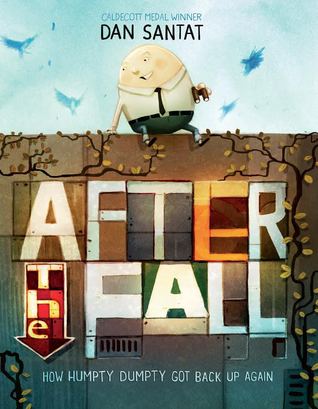 https://www.youtube.com/watch?time_continue=12&v=Ue2jS4wUBVsAfter the Fall Trailer in YouTube 1 min.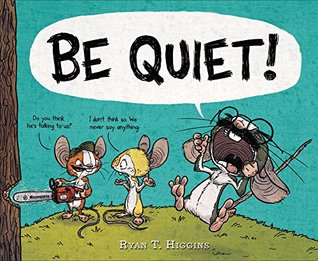 https://www.youtube.com/watch?v=BBsHYhYQV505 minute Colby Sharp Interview Ryan T. Higgins (for teachers)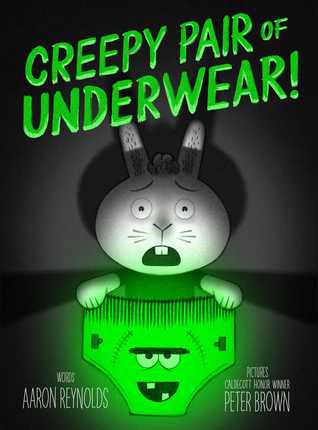 https://www.youtube.com/watch?time_continue=2&v=Npl7Ps9bbFEOne minute trailer by Penguin on YouTube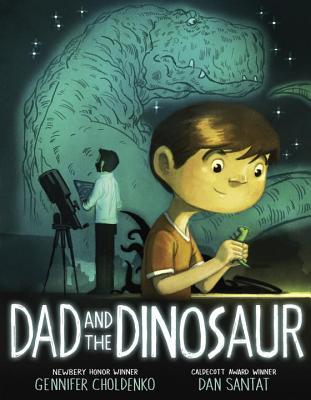 https://www.youtube.com/watch?v=JPLCVYJP0EA2 min. Trailer for Dad and the Dinosaur by Penguin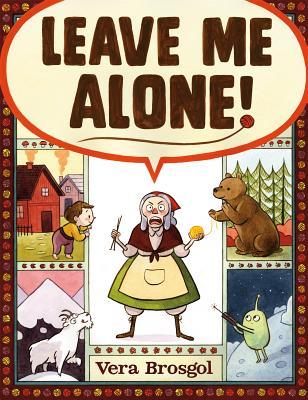 https://www.youtube.com/watch?v=Trd2w9Khk_04 min. read aloud of Leave Me Alone by Lee RebelTech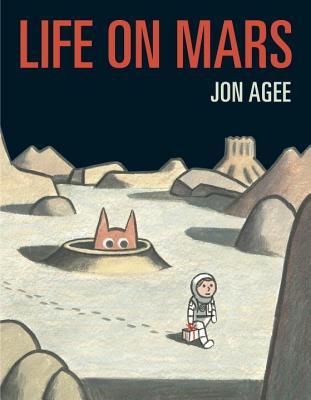 https://www.youtube.com/watch?time_continue=2&v=Npl7Ps9bbFEOne minute trailer by Penguin on YouTube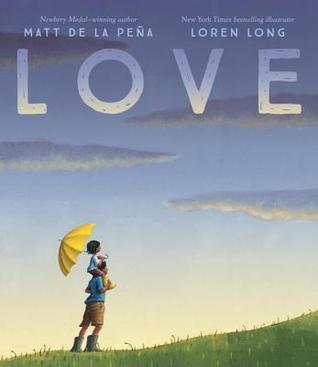 https://www.youtube.com/watch?v=fFuNhwAI8oE&t=3s&ref=PRH4F05051EDB12&linkid=PRH4F05051EDB12&cdi=2444D92EF91C38EBE0534FD66B0A92C3&template_id=8048&aid=randohouseinc49093-204 min interview/trailer from Penguin on YouTubehttp://time.com/5093669/why-we-shouldnt-shield-children-from-darkness/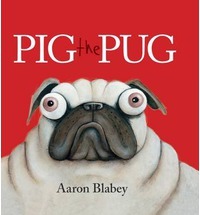 https://www.youtube.com/watch?v=eXOCBQnPSwQhttps://www.youtube.com/watch?v=YVOZXaTgBicOne Min. Pig the pug trailer by Scholastic Bookfair3 minute Aaron Blabey Read Aloud by Schalastic on YouTube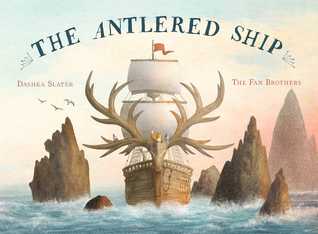 https://www.youtube.com/watch?v=xUIQxO5Is0ESix minute YouTube with Dashka Sleaker "How to Make An Antlered Ship"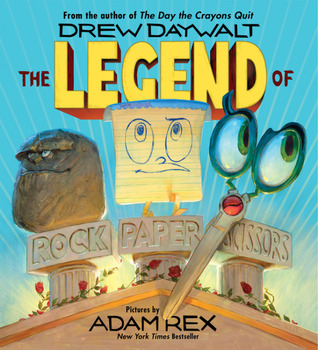 https://www.youtube.com/watch?v=kjvc6fGF9IIOne min. Legend of Rock Paper Scissors Trailer by HarperKids on YouTube